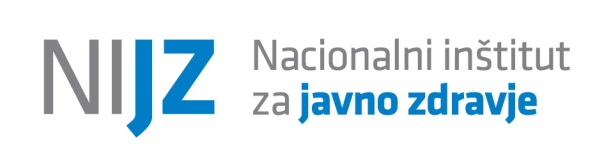 REGISTER IZVAJALCEV ZDRAVSTVENE DEJAVNOSTI IN DELAVCEV V ZDRAVSTVURIZDDZ Urejanje podatkov o delavcuNIJZ-SL2/23-1 Navodilo za izpolnjevanje obrazca9. junij   2023Gradivo  ni lektoriranoStanje dokumentaSledenje različicUVOD Nacionalni inštitut za javno zdravje (NIJZ) na podlagi Zakona o zbirkah podatkov s področja zdravstvenega varstva (ZZPPZ), Ur.l.RS 65/2000, vodi Evidenco gibanja zdravstvenih delavcev in mreža zdravstvenih zavodov (NIJZ16). Evidenca je namenjena načrtovanju in spremljanju mreže javne zdravstvene službe, načrtovanju in spremljanju gibanja zdravstvenega kadra ter izvajanju sistemov zdravstvenega varstva in zdravstvenega zavarovanja. Podatki iz zbirke se uporabljajo tudi v postopkih identifikacije uporabnikov eZdravja, predstavljajo pa tudi osnovo za poročanje v nacionalne statistične zbirke in za mednarodne primerjave v okviru obveznosti do Evropske unije, Svetovne zdravstvene organizacije in drugih ustanov.Evidenca obsega podatke o organiziranosti zdravstva, delavcih z izobrazbo zdravstvene smeri in drugih delavcih zaposlenih v zdravstveni dejavnosti. Kriteriji, ki določajo, katere od delavcev se spremlja poimensko in katere v številski obliki, so navedeni v veljavnih metodoloških navodilih za vodenje evidence (https://nijz.si/podatki/podatkovne-zbirke-in-raziskave/izvajalci-zdravstvene-dejavnosti/).  Za delavce, ki jih v evidenci vodimo poimensko in delajo v zdravstveni dejavnosti, se spremlja tudi njihove zaposlitve. Podatki iz evidence so se od sredine 90-tih let zbirali v Bazi podatkov izvajalcev (BPI), ki je nastala kot baza za statistične potrebe. Spremenjene zahteve po razpoložljivosti in dostopnosti podatkov, težnja po oblikovanju informacij za različne namene na osnovi enotnih izhodiščnih podatkov  ter nove možnosti tehnične podpore so vodile k nastanku nove informacijske rešitve Register izvajalcev zdravstvene dejavnosti in delavcev v zdravstvu (RIZDDZ). Osnovni obseg vodenja podatkov o organiziranosti in kadrovski pokritosti zdravstva v RIZDDZ se v primerjavi z BPI ni spremenil. Se je pa v nekaterih delih prilagodil novim okoliščinam delovanja ter zahtevam in možnostim za pridobivanje določenih podatkov. NAMEN DOKUMENTA Dokument obsega opise podatkov in ključne informacije za izpolnjevanje obrazca NIJZ-SL2. Obrazec je namenjen:prijavi podatkov za mag. farmacije s strani izvajalcev zdravstvene dejavnosti;  izvajalcem zdravstvene dejavnosti, ki so po ZZPPZ zadolženi za zagotavljanje določenih podatkov o kadru, ki se ga v RIZDDZ spremlja poimensko, nimajo pa dodeljenega pooblastila za samostojno urejanje podatkov v RIZDDZ s pomočjo aplikacije;vsem primerom, ko izvajalec zdravstvene dejavnosti iz kakršnega koli vzroka ne more podatkov v RIZDDZ urejati samostojno s pomočjo aplikacije. Registracijo zdravnikov in zobozdravnikov v RIZDDZ od 7.6.2023 dalje zagotavlja Zdravniška zbornica Slovenije. Prijav zanje izvajalcem zdravstvene dejavnosti zato ni več potrebno pošiljati!OBRAZEC IN NAČIN POROČANJA Obrazec NIJZ-SL2 obsega tri sklope podatkov: podatke o delavcu podatke o izobrazbi delavca podatke o zaposlitviVir podatkov o zaposlitvah delavcev so izvajalci. Za podatke o delavcu in njegovi izobrazbi je možnih virov več. V prehodnem obdobju, ko prenovljeni postopki za vodenje registra še niso v celoti uveljavljeni, tudi podatke o delavcu in njegovi izobrazbi  zagotavljajo izvajalci zdravstvene dejavnosti. Izjema so podatki o osnovni izobrazbi  in specializacijah zdravnikov in zobozdravnikov, ki jih od 7.6.2023 dalje zagotavlja Zdravniška zbornica Slovenije. Prijav zanje izvajalcem zdravstvene dejavnosti zato ni več potrebno pošiljati!!Obrazec se uporablja  v primeru registracije delavca v RIZDDZ in  kasneje v postopkih prijave novih izobrazb in/ali zaposlitev oz. njihovih sprememb.  Izpolnjen obrazec mora biti opremljen z datumom izpolnitve vloge, žigom ustanove ter z imenom, priimkom in podpisom pooblaščene osebe. To je lahko:direktor ustanoveodgovorna oseba za varovanje osebnih podatkovvodja kadrovske službe izvajalca; nosilec dejavnosti, če gre za zasebnega izvajalca zdravstvene dejavnosti; ipd.Pošiljatelj vloge s tem odgovarja za popolnost, točnost in resničnost v obrazcu navedenih podatkov. Vloge za registracijo mag. farmacije se posreduje na centralo NIJZ, vloge za vpis ostalih zdravstvenih delavcev (razen zdravnikov in zobozdranvikov), zdravstvenih sodelavcev in  nezdravstvenih delavcev pa na pristojno OE NIJZ. Seznam kontaktnih oseb je objavljen na spletni strani NIJZ  https://nijz.si/podatki/podatkovne-zbirke-in-raziskave/izvajalci-zdravstvene-dejavnosti. Na pristojno OE NIJZ se posreduje tudi vse spremembe podatkov o izobrazbah in zaposlitvah delavca. Za več podrobnosti o urejanju podatkov o kadrovski pokritosti zdravstva  glej veljavna metodološka navodila za vodenje RIZDDZ (https://nijz.si/podatki/podatkovne-zbirke-in-raziskave/izvajalci-zdravstvene-dejavnosti).Vsa morebitna dodatna vprašanja ali pripombe naslovite na pooblaščeno osebo za vodenje registra na pristojni OE NIJZ, v primeru njene odsotnosti ali nedosegljivosti pa jih posredujte na naslov register.izvajalcev@nijz.si.Opis podatkov       VRSTA PRIJAVENamen prijave podatkov.Obkroži se številko pred opisom vrste prijave. Pri prvi prijavi/registraciji delavca v RIZDDZ, se obkroži številka 1. Obvezni podatki pri Vrsti prijave=1 so:vsi podatki iz rubrike »Osebni podatki« razen Številka delavca v RIZDDZ. podatki o temeljni/izhodiščni izobrazbi do vključno ravni 70 (razen za 16201 in 17001):Vrsta izobrazbePodročje izobrazbeDatum zaključka izobraževanjaMesto in država izobraževanjaDatum strokovnega izpita, če gre za zdravstvenega delavca ali sodelavca  Datum priznanja izobrazbe v RS, ki se izpolni le v primeru, da je bil za priznanje izobrazbe v RS izpeljan katerikoli postopek priznanja kvalifikacije/izobrazbe ipd. Podatki o vrstah izobrazbe, ki se nanašajo na specialistično izobraževanje po že zaključeni višješolski oz. visokošolski strokovni izobrazbi (16201, 17001) oz. vrste izobrazbe od 18101 dalje, za registracijo delavca v RIZDDZ niso obvezne. V kolikor ima delavec v času registracije takšno izobrazbo že zaključeno, se jo lahko vpiše dodatno v kolono 2. Pri tem je potrebno izpolniti vse podatke, ki se nanašajo na podiplomsko izobraževanje/usposabljanje.   Podatki o vseh aktivnih zaposlitvah razen:Datum prenehanja zaposlitve in Razlog zaposlitve za določen čas, če  Vrsta zaposlitve ni enaka 2 ali 4. V primeru prijave nove izobrazbe že registriranemu delavcu se obkroži št. 2. Obvezni podatki ob prijavi nove izobrazbe so:  Ime in priimek, EMŠO ali številka delavca v RIZDDZ,Podatki o izobrazbi v skladu z navodili poglavja »Podatki o izobrazbi« v nadaljevanju.V primeru  prijave nove zaposlitve ali spremembi podatkov na že obstoječi zaposlitvi (št. ur, odjava zaposlitve) se obkroži številka 3. Obvezni podatki v primeru prijave nove zaposlitve so: Ime in priimek, EMŠO ali številka delavca v RIZDDZ, Podatki o zaposlitvi v skladu z navodili poglavja »Podatki o zaposlitvi« v nadaljevanju.Podatki o delavcu/osebi:IME IN PRIIMEKIme in priimek iz uradnega dokumenta osebe, za katero se posreduje podatke v RIZDDZ.  RIZDDZ podatke o osebah prevzema iz infrastrukturne baze podatkov ZZZS (kopija Centralnega registra prebivalstva). V postopku registracije osebe oz. urejanja njenih podatkov v RIZDDZ podatek predstavlja enega od iskalnih in/ali kontrolnih kriterijev, na podlagi katerega se vzpostavi povezava na podatke, ki se o osebi nahajajo v infrastrukturni bazi podatkov ZZZS.  Podatek je za vse primere prijav obvezen. EMŠO Enotna identifikacijska številka osebe iz Centralnega registra prebivalstva Slovenije.RIZDDZ podatke o osebah prevzema iz infrastrukturne baze podatkov ZZZS (kopija Centralnega registra prebivalstva). V postopku registracije osebe v RIZDDZ podatek predstavlja enega od iskalnih kriterijev, na podlagi katerega se vzpostavi povezava na podatke, ki se o osebi nahajajo v infrastrukturni bazi podatkov ZZZS.  Ob prvem vpisu delavca v RIZDDZ je podatek obvezen, v nadaljnih postopkih pa v primeru, da na obrazcu ni navedene številke delavca iz RIZDDZ. V kolikor EMŠO ni na razpolago, se v polje vpiše točen datum rojstva.  ŠTEVILKA DELAVCA RIZDDZEnolična številka, pod katero se oseba, za katero se posreduje podatke, vodi v RIZDDZ.  Številka se vsem osebam določi ob prvi registraciji v RIZDDZ. V postopku urejanja podatkov v RIZDDZ predstavlja številka enega od iskalnih kriterijev, na podlagi katere se v RIZDDZ identificira osebo, na katero se nanašajo podatki. Pri vrsti prijave 1 ostane polje prazno. V primeru, da ima oseba številko v RIZDDZ že dodeljeno, je podatek obvezen. Če podatek ni naveden, je obvezna EMŠO.  NASLOV STALNEGA BIVALIŠČAUlica, hišna številka in pošta, kjer ima oseba stalno bivališče.     RIZDDZ podatke o osebah in naslovih prevzema iz infrastrukturne baze podatkov ZZZS (kopija Centralnega registra prebivalstva in Registra prostorskih enot). Podatek na obrazcu je namenjen dodatni kontroli pri identificiranju osebe in vzpostavljanju povezave na podatke, ki se o osebi nahajajo v infrastrukturni bazi podatkov ZZZS.  Ob prvem vpisu delavca v RIZDDZ je podatek obvezen.Podatki o izobrazbiOb prvem vpisu delavca se v RIZDDZ obvezno vpišejo podatki o najvišji doseženi javno veljavni izobrazbi delavca na dodiplomski stopnji izobrazbe (1. in 2. bolonjska stopnja), ki jo oseba dokazuje z javno listino (spričevalo, diplomo itd.). Polja, ki se nanašajo na podatke o podiplomski izobrazbi (vrsta podiplomskega znanja, podiplomsko znanje in datum začetka usposabljanja), se v tem primeru ne izpolnjuje.  V kolikor ima delavec ob registraciji v RIZDDZ zaključeno tudi kako izobraževanje na podiplomski ravni (npr. specializacijo), se podatke o njej vpiše ločeno v drug stolpec poglavja. Če delavec takšno izobraževanje zaključi potem, ko je že registriran v RIZDDZ, se podatke o novo pridobljeni izobrazbi v RIZDDZ prijavi naknadno. Za zdravnike in zobozdranvike podatke o specializacijah posreduje zdravniška zbornica. Posebna prijava s strani izvajalcev zato ni potrebna.Za zdravstvene delavce, ki niso zdravniki ali dr. dent medicine, so pa z opravljeno specializacijo izpolnili pogoj za pridobitev poklica po MZ (npr. klinični psihologi, medicinski biokemik specialist, itd.) podatke o priznanem podiplomskem usposabljanju  posredujejo izvajalci. VRSTA IZOBRAZBE  Klasifikacijska skupina (kategorija), v katero se uvršča izobrazba, ki jo je oseba pridobila z uspešnim končanjem javno veljavnega izobraževalnega oz. študijskega programa. Oseba pridobitev izobrazbe praviloma dokazuje z javno listino - dokazilom o zaključenem izobraževanju (spričevalo, diploma, ipd.).Zaloga vrednosti:  KLASIUS-SRV Gre za podatek  na četrti klasifikacijski ravni KLASIUS-SRV. V kolikor koda v razpoložljivi dokumentaciji ni na razpolago, se za pomoč pri določitvi kode lahko uporabi  e-iskalnik KLASIUS na spletni strani https://www.stat.si/klasius/.   Pri vrsti prijave=1 (registracija delavca) se osebi obvezno najprej vpiše podatke o najvišji doseženi javno veljavni izobrazbi delavca na dodiplomski stopnji izobrazbe. Po KLASIUS_SRV so to vse vrste izobrazbe do vključno ravni 70 razen 16201 in 17001. Napačno vnešen podatek je možno popravljati le v dogovoru s skrbnikom zbirke. Struktura kode KLASIUS-SRV Podatek je obvezen v vseh primerih prijave/urejanja podatkov o izobrazbi. PODROČJE IZOBRAZBE   Štirimestna oznaka strokovnega področja, na katerem je oseba dosegla javno veljavno izobrazbo.  Zaloga vrednosti: KLASIUS-P-16 Podatek  se določi v skladu s pravili KLASIUS-P-16. V kolikor koda v dokumentaciji zaposlenega ni na razpolago, se za pomoč pri določitvi strokovnega področja lahko uporabi  e-iskalnik KLASIUS na spletni strani https://www.stat.si/klasius/.  Kot prvo izobrazbo se osebi vedno vpiše temeljna/dodiplomska izobrazba. Napačno vnešen podatek je možno popravljati le v dogovoru s skrbnikom zbirke. Podatek je obvezen v vseh primerih prijave/urejanja podatkov o izobrazbi. VRSTA PODIPLOMSKEGA ZNANJAOblika programa usposabljanja za pridobitev posebnega, poglobljenega znanja (npr. specializacije) na ožjem področju kake stroke. Zaloga vrednosti:  Šifrant »Vrsta podiplomskega znanja«  V RIZDDZ se od vrst podiplomskega znanja spremlja le tiste specializacije  zdravstvenih delavcev in sodelavcev, na podlagi katere je delavec  pridobil pravico za   opravljanje katerega od poklicev iz seznama poklicev v zdravstveni dejavnosti (zdravniki, klinični psihologi,….) oz. se zanj usposablja. Polje se v vseh primerih izpolni z vrednostjo 2-specializacija. Pri vpisu prve/temeljne/dodiplomske izobrazbe se podatka ne izpolnjuje. PODIPLOMSKO ZNANJE Ožje področje kake stroke, na katerem oseba z javno veljavnim potrdilom izkazuje posebno, poglobljeno znanje.  Zaloga vrednosti:  Šifrant »Podiplomsko znanje«V  polje se vpiše šifra podiplomskega znanja, ki ga je oseba uspešno zaključila oz. se zanj usposablja.  Pri vpisu prve/temeljne/dodiplomske izobrazbe se podatka ne izpolnjuje. DATUM ZAČETKA USPOSABLJANJADatum  s katerim je zdravstveni delavec  začel podiplomsko  usposabljanje na enem od strokovnih  področij.  Zaloga vrednosti: Veljaven datumVpiše se datum, s katerim je zdravstveni delavec  začel s programom usposabljanja (specializacijo). Če se v RIZDDZ vpisuje podatke o že zaključeni specializaciji zdravstvenega delavca, vpis datuma začetka uposabljanja ni obvezen, je pa zaželen, če je na voljo. DATUM ZAKLJUČKA IZOBRAŽEVANJA/USPOSABLJANJADatum  uspešno zaključenega izobraževanja ali podiplomskega usposabljanja.  Zaloga vrednosti: Veljaven datumVpiše se datum iz listine o zaključenem izobraževanju (zaključni izpit, diploma, ….) ali podiplomskem usposabljanju (specialistični izpit), s katerim je osebi  izobrazba/usposobljenost  formalno priznana. V primeru, da je bila delavcu priznana v tujini pridobljena izobrazba, datum dejanskega zaključka izobrazbe pa ni znan, se za datum zaključka izobraževanja vpiše datum priznanja izobrazbe v RS.  Ob prvem vpisu delavca v RIZDDZ je podatek o zaključku temeljne/dodiplomske izobrazbe delavca obvezen. MESTO IZOBRAŽEVANJA Mesto, v katerem je sedež ustanove, pri kateri je oseba uspešno zaključila izobraževanje. V primeru podiplomskega usposabljanja se vpiše mesto krovnega delodajalca, pri katerem je oseba zaključila usposabljanje (specializacijo).Zaloga vrednosti:  BesediloOb prvem vpisu delavca v RIZDDZ je podatek obvezen, kasneje pa vedno, ko gre za vpis novega izobraževanja/usposabljanja.DRŽAVA IZOBRAŽEVANJA Država, v kateri je sedež ustanove, pri kateri je oseba uspešno zaključila  izobraževanje/usposabljanje.Zaloga vrednosti:  BesediloOb prvem vpisu delavca v RIZDDZ je podatek obvezen, kasneje pa vedno, ko gre za vpis novega izobraževanja/usposabljanja.DATUM STROKOVNEGA IZPITADatum, s katerim je delavec uspešno opravil strokovni izpit na področju zdravstva.  Zaloga vrednosti:  Veljaven datumDatum se izpiše iz potrdila o opravljenem strokovnem izpitu na področju zdravstva.  V primerih, ko je oseba  opravila izobraževanje v skladu z Direktivo Evropskega parlamenta (glej definicijo “Zdravstveni delavec”), se za datum strokovnega izpita vpiše datum zaključka izobraževanja. Za zdravstvene delavce in sodelavce je vpis datuma strokovnega izpita ob prijavi prve izobrazbe obvezen. Nezdravstveni delavci strokovnega izpita v zdravstvu ne opravljajo. Podatka o strokovnem izpitu se jim v RIZDDZ zato ne izpolnjuje. Datum strokovnega izpita ≥  datumu zaključka izobraževanjaDATUM PRIZNANJA IZOBRAZBE V RSDatum, s katerim je bila delavcu v Republiki Sloveniji priznana v tujini pridobljena izobrazba oz. usposabljanje.   Zaloga vrednosti: Veljaven datumVpiše se datum iz odločbe, s katero je osebi formalno priznana izobrazba v Republiki Sloveniji.   Polje se izpolnjuje za vsako od vpisanih izobrazb posebej, če je bilo zanjo potrebno proiznanje v RS. Postopki priznavanja izobrazbe v RS se razlikujejo glede na vrsto in področje izobrazbe ter državo, v kateri je bila ta pridobljena. V polje se tako lahko vpiše datum nostrifikacije diplome, v primeru zdravstvenih delavcev in sodelavcev datum potrdila o priznanju strokovnega izpita oz. datum opravljenega dopolnilnega strokovnega izpita, datum priznanja v tujini pridobljene kvalifikacije, ipd. Datum priznanja izobrazbe ≥ od datuma zaključka izobraževanja.   POKLIC MZPoklic, ki se ga v Republiki Sloveniji lahko na podlagi pridobljenih in priznanih kvalifikacij opravlja na področju zdravstvene dejavnosti. Zaloga vrednosti: Šifrant »Poklic_MZ«Vpiše se šifra skupine poklica MZ ter šifra in naziv poklica MZ, ki ga lahko oseba na podlagi izobrazbe, ki se jo vnaša, opravlja v Republiki Sloveniji na področju zdravstvene dejavnosti, npr.: V RIZDDZ se ločeno vpiše vsako od izobrazb, ki jo je oseba dosegla. Vsaki od vpisanih izobrazb se vpiše tudi poklicMZ, ki ga oseba na podlagi te izobrazbe lahko opravlja. Tako se npr. osebi, ki je najprej zaključila srednjo zdravstveno šolo nato pa nadaljevala šolanje še na višji stopnji v RIZDDZ vpiše najmanj dve izobrazbi. Prva od njih ima poklic po MZ  »1-15 tehnik zdravstvene nege /tehnica zdravstvene nege”, druga »1-13 diplomirana medicinska sestra/ diplomirani zdravstvenik” . Podatek o poklicu MZ ni vezan na delo, ki ga oseba dejansko opravlja. Dejanski poklic, ki ga oseba opravlja, se vpiše v rubriki zaposlitev. Za vpis poklica na zaposlitvi se uporabi Standardna klasifikacija poklicev (SKP).Nezdravstvenim delavcem in osebam z izobrazbo zdravstvene smeri, ki ne izpolnjujejo pogojev za opravljanje poklica iz seznama poklicev v zdravstveni dejavnosti, se vpiše poklic »9-99 ostalo«. Podatek je ob vpisu vsake nove izobrazbe obvezen. Podatki o zaposlitviPodatki o zaposlitvah pomembno prispevajo k oceni pokritosti izvajanja zdravstvene dejavnosti v RS po posameznih strokovnih področjih in posledično k načrtovanju kadrovskih kapacitet.  Za vsakega zaposlenega se v RIZDDZ tako spremlja vse oblike zaposlitve pri vseh izvajalcih, pri katerih dela, in sicer ločeno za vse lokacije in vse vrste zdravstvene dejavnosti, na katerih delavec dela. Ena pogodba o izvajanju nalog sklenjena med delavcem in izvajalcem je podlaga za prijavo več zaposlitev delavca v RIZDDZ.  Pri tem se zaposlitev delavca vedno beleži na izvajalca na najnižji ravni hierahije (npr. na zdravstveno postajo). Obrazec ima na začetku rubirke zato dodan podatek o krovnem/matičnem izvajalcu (izvajalcu na najvišjem nivoju hierahije, kot so npr. ZD Ljubljana, UKC Lj, OZG,….)Obrazec omogoča hkraten vpis najmanj štirih zaposlitev delavca v RIZDDZ ali njihovih sprememb. Za vsako od zaposlitev se na obrazcu izpolni svoj stolpec.  V primeru, da se delavcu prijavlja več zaposlitev kot jih omogoča obrazec, se dodatne zaposlitve vpiše na nov obrazec. V tem primeru se v dodaten obrazec, v rubriko Osebni podatki, vpiše najmanj še številko delavca RIZDDZ ali EMŠO. ŠTEVILKA KROVNEGA IZVAJALCAŠtevilka izvajalca iz RIZDDZ, s katerim je delavec sklenil pogodbo o zaposlitvi ali kateri drugi obliki opravljanja dela (izvajalec, ki v hierarhiji RIZDDZ nima nadrejenega, npr. UKC Lj, ZD Ljubljana, Osnovno zdravstvo Gorenjske, Zavod Revita, ZD Tolmin, ….). Zaloga vrednosti: Veljavna številka izvajalca RIZDDZ V vseh primerih urejanja podatkov o zaposlitvah je podatek obvezen.  NAZIV KROVNEGA IZVAJALCA Uradni  naziv izvajalca, s katerim je delavec sklenil pogodbo o zaposlitvi ali kateri drugi obliki opravljanja dela (izvajalec na najvišjem nivoju hierarhije, npr. UKC Lj, ZD Ljubljana, Osnovno zdravstvo Gorenjske, Zavod Revita, ZD Tolmin ….).Zaloga vrednosti: Besedilo V vseh primerih urejanja podatkov o zaposlitvah je podatek obvezen.ŠTEVILKA IZVAJALCAVeljavna številka izvajalca iz RIZDDZ, pri katerem delavec  opravlja dodeljene  naloge. Če ima izvajalec v RIZDDZ vpisanih več nivojev hierarhije, se vpiše številka tistega izvajalca na katerega se veže VZD, na katerem delavec opravlja dodeljene  naloge. Pri izvajalcu, ki hierahije v RIZDDZ nima vpisane, se tudi v to rubriko vpiše številka krovnega/matičnega izvajalca.    Zaloga vrednosti: Veljavna številka izvajalca RIZDDZ V vseh primerih urejanja podatkov o zaposlitvi je podatek obvezen. ŠTEVILKA LOKACIJEOznaka lokacije izvajalca, kjer delavec opravlja dodeljene  naloge. Zaloga vrednosti: Veljavna številka lokacije izvajalca v RIZDDZ Vpiše se veljavno številko lokacije izvajalca, za katero se ureja zaposlitev.V vseh primerih urejanja podatkov o zaposlitvi je podatek obvezen.NASLOV LOKACIJEUlica in hišna številka lokacije, na kateri delavec opravlja dodeljene  naloge. Zaloga vrednosti: Veljaven naslov iz Registra prostorskih enotV primeru prijave nove zaposlitve je podatek obvezen, sicer pa priporočljiv.VZD IZVAJALCA Enolična oznaka VZD izvajalca, kjer delavec  na podlagi pogodbe/dogovora z izvajalcem opravlja dodeljene  naloge. Zaloga vrednosti: Seznam VZD izvajalcaVpiše se veljavno številko VZD izvajalca na lokaciji, za katero se ureja zaposlitev. Veljavna številka VZD izvajalca je tista, ki na lokaciji izvajalca obstaja in je aktivna. V vseh primerih urejanja podatkov o zaposlitvi je podatek obvezen.DATUM ZAČETKA ZAPOSLITVEDatum, s katerim je oseba začela opravljati delo v VZD izvajalcaZaloga vrednosti:  Veljaven datumPri vnosu podatka se izvajajo naslednje kontrole:VZD izvajalca, na katerega se veže zaposlitev, je aktivna (datum prenehanja VZD izvajalca je prazen)Datum začetka zaposlitve mora biti enak ali mlajši od datuma začetka VZD izvajalca Datum začetka zaposlitve je lahko največ za en mesec večji od tekočega datuma V vseh primerih urejanja podatkov o zaposlitvi je podatek obvezen.VRSTA ZAPOSLITVEOblika dela, ki ga oseba glede na trajanje in opredeljene medsebojne obveznosti opravlja na VZD izvajalca, na katero se nanaša zaposlitev.  Zaloga vrednosti:  Šifrant »Vrsta zaposlitve«Izbere se ustrezna vrednost iz šifranta glede na določbe sklenjene pogodbe o sodelovanju med izvajalcem in delavcem. Zdravstveni delavec na kroženju (specializant) ima v RIZDDZ za celoten čas trajanja specializacije pri matičnem izvajalcu odprto vrsto zaposlitve 02-zaposlitev za določen čas. Usposabljanje specializanta pri pooblaščenih izvajalcih se v RIZDDZ vodi pod vrsto zaposlitve 04-druge oblike pogodbenega dela. V primeru zdravstvenih delavcev in sodelavcev, ki že izpolnjujejo pogoje za opravljanje poklica v zdravstvu vendar študij nadaljujejo na višji stopnji, hkrati pa delajo v zdravstvu na podlagi napotnice študentskega servisa, se vpiše  vrsta zaposlitve »04 druge oblike pogodbenega dela«. V vseh primerih urejanja podatkov o zaposlitvi je podatek obvezen.RAZLOG ZAPOSLITVE ZA DOLOČEN ČASRazlog za sklenitev časovno omejenega trajanja vrste zaposlitve. Zaloga vrednosti:  Šifrant »Razlog zaposlitve za določen čas«Zdravstveni delavec na usposabljanju (specializant) ima v RIZDDZ za celoten čas trajanja specializacije pri matičnem izvajalcu kot razlog zaposlitve za določen čas vpisan razlog 9 – drugo, pri pooblaščenem izvajalcu, kjer je na  kroženju, pa 05 – specializant na usposabljanju/kroženju. Nadomeščanja (razlog zaposlitve = 02) se prijavljajo v vseh primerih internih nadomeščanj delavcev na drugih VZD v trajanju več kot 3 tedne.  Nadomeščanj v trajanju manj kot 3 tedne v RIZDDZ ni potrebno prijavljati, je pa za delavca v tem primeru potrebno urediti pooblastila v varnostni shemi eZdravje, kar ureja nadzornik varnostne sheme eZdravje pri izvajalcu. Ravno tako se v RIZDDZ ne vpisuje občasnih nadomeščanj sodelavcev znotraj VZD izvajalca, pri katerem delavec že ima prijavljeno kakšno drugo zaposlitev. V primeru zdravstvenih delavcev in sodelavcev, ki nadaljujejo študij in delajo v zdravstvu na podlagi napotnice študentskega servisa, se vpiše razlog zaposlitve 09 ostalo.Podatek je v primeru, da se nanaša na vrsto zaposlitve 2-zaposlitev za določen čas ali 4- druge oblike pogodbenega dela, obvezen. POKLIC_SKP Oznaka dela, ki ga oseba opravlja zato, da si pridobi sredstva za preživljanje. (http://www.stat.si/doc/pub/rr776-2002/met_definicije/definicije.htm)Zaloga vrednosti: Standardna klasifikacija poklicev (SKP) Vir podatka je kadrovska evidenca izvajalca. Podatek se poroča za vsako zaposlitev pri izvajalcu posebej. Pri razvrščanju del oz. poklicev v skupine poklicev so pomembne le značilnosti, povezane neposredno z delom in ne značilnosti osebe, ki to delo opravlja. Tako se npr. diplomirani medicinski sestri, ki opravlja delo zdravstvenega tehnika, po SKP vpiše poklic 3221 strokovni sodelavci/strokovne sodelavke za zdravstveno nego. Za pomoč pri razvrščanju po SKP-08 je SURS pripravil pripomočke za uporabo SKP-08, med drugim e-iskalnik SKP-08 in odgovore na pogosta vprašanja. Upoštevati je potrebno tudi pravila razvrščanja. Več primerov določanja SKP je tudi v prilogi teh navodil.V vseh primerih urejanja podatkov o zaposlitvi je podatek obvezen.ŠTEVILO UR/MESECPovprečno število ur, ki naj bi jih delavec na podlagi pogodbe z izvajalcem opravil v vrsti zdravstvene dejavnosti izvajalca v enem mesecu.Zaloga vrednosti: 0-209 Število delovnih ur zaposlitve se določi v odvisnosti od deleža časa, s katerim je oseba razporejena na en VZD na eni lokaciji v enem mesecu. Praviloma predstavljajo mesečno povprečje letno načrtovanih ur zaposlenega na posameznem VZD, ločeno po lokacijah. Občasna nadomeščanja na drugih VZD, do katerih lahko prihaja iz različnih vzrokov (dopusti, bolniške,…) se v izračunu ne upošteva.  Število ur/mesec za polni delovni čas je tako 174, za polovični delovni čas pa 87 ur. V ostalih primerih se ure zaposlitve določi v odvisnosti od deleža časa, s katerim je oseba v času trajanja pogodbe razporejena na en VZD na eni lokaciji v enem mesecu.Primer1:Oseba sklene z izvajalcem podjemno pogodbo za 180 ur za čas  6 mesecev.Izračun: 180 ur : 6 mesecev = 30 ur/mesecPrimer2: Oseba sklene z izvajalcem pogodbo o opravljanju ambulantne dejavnosti 1x/mesec. Izračun: Ne glede na trajanje pogodbe se v RIZDDZ vnese 8 ur/mesec (oz. število ur trajanja ambulante)Največje število ur na enem VZD izvajalca je 209.V primeru prijave zaposlitve ali spremembe podatka o številu ur na že prijavljeni zaposlitvi je podatek obvezen. DATUM PRENEHANJA ZAPOSLITVEDatum, s katerim je oseba prenehala opravljati delo v VZD izvajalcaZaloga vrednosti:  Veljaven datumPodatek se poroča ob prenehanju vsake od prijavljenih zaposlitev osebe v RIZDDZ. Pri uporabi aplikacij eZdravje  so osebi na podlagi odprtih zaposlitev dodeljena določena pooblastila (vloge). Ob prenehanju zaposlitve je ureditev podatkov o zaposlitvi (prijava datuma prenehanja zaposlitve) v RIZDDZ zato nujna. V primeru smrti osebe aplikacija ob ažuriranju podatkov iz CRP polni datum prenehanja zaposlitve z datumom, ki je za en dan večji od datuma smrti osebe.  Pri vnosu podatka se izvajajo naslednje kontrole:Datum prenehanja zaposlitve mora biti enak ali večji od datuma začetka zaposlitveDatum prenehanja zaposlitve je lahko največ za en dan večji od tekočega datumaOpozorilo, če je delavec nosilec VZD izvajalca, na kateri se mu zapira zaposlitevPodatek je obvezen v primeru razloga za prijavo podatkov o zaposlitvi 3 - zaposlitev se zaključuje. ŠIFRANTI Ključni šifranti se nahajajo na hrbtni strani obrazca NIJZ-SL2. Dokument Klasifikacije in šifranti je objavljen na spletni strani https://www.nijz.si/sl/podatki/izvajalci-zdravstvene-dejavnostiPOOBLAŠČENE OSEBE ZA VODENJE RIZDDZPodatki o kontaktnih osebah se nahajajo na spletni strani   https://www.nijz.si/sl/podatki/izvajalci-zdravstvene-dejavnostiPRIMERI KODIRANJA PRI VPISU DELAVCA: Namen dokumenta:Urejanje podatkov o delavcu Kratek naziv dokumentaRIZDDZ obr. NIJZ-SL2 LastnikNacionalni inštitut za javno zdravjeDatumVerzijaOpis spremembeUredil8. 5. 201717-1Vključitev rubrik o dodeljenih pooblastilih eZdravja in končna oprema obrazcaJ.Gaspari10. 10. 201717-2Razširitev rubrike Podatki o izobrazbi delavca s podatkoma Vrsta podiplomskega znanja, Podiplomsko znanje in Datum začetka usposabljanjaRazširjen opis podatka Vrsta prijavePreimenovano polje Datum priznanja/nostrifikacije izobrazbe v Datum priznanja izobrazbe v RSIzpuščeno polje Datum nostrifikacije strokovnega izpita. Za vpis tega podatka se uporablja polje Datum priznanja izobrazbe v RS.Dopolnjena pojasnila pri podatku Vrsta izobrazbe (št. 8)Dopolnjena pojasnila pri podatku Razlog zaposlitve za določen čas (št. 27)J.Gaspari22. 1. 201818-1Sprememba podatkov o izpolnitvi obrazca (nov naziv za podpisnika obrazca in dodan žig) J.Gaspari27. 9. 202121-1Podrobnejši opis namena dokumentaDodatna pojasnila pri podatkih: Vrsta prijave,  Skupina poklica in Poklic_MZ, Mesto izobraževanja, Država izobraževanja, Razširjena definicija ali opis pri podatkih: Vrsta podiplomskega znanja, Datum začetka usposabljanja, Št. ur/mesec, Odstranjeni šifranti in dodan sklic na objavo šifrantov in klasifikacij na spletni strani NIJZOdstranjen seznam pooblaščenih oseb in dodan sklic na objavo kontaktnih oseb na spletni strani NIJZJ.Gaspari9.6. 202323-1Osvežitev dokumenta glede na spremembe v obrazcu NIJZ-SL2J.GaspariKlasifikacijska ravenIme klasifikacijske ravniVzorec klasifikacijske  ravni (kode)SpremenljivkePrvaŠiroka skupina  vrst 1Segment DrugaOžja skupina vrst 12Raven TretjaOžja podskupina vrst123PodravenČetrtaPodrobna skupina vrst12344Vrsta1-7 inženir farmacijeKlasius_SRVKlasius_PPoklic MZSKPOsebe, ki opravljajo delo bolničarja in imajo nižjo izobrazbo (ne glede katero)se javlja številskose javlja številskose javlja številskose javlja številskoTehniki ZN, ki opravljajo delo bolničarja150017231(zdr. nega)15(tehnik ZN)5321(bolničar)Gimnazijski maturant, ki opravlja delo bolničarja (ne glede na vrsto gimnazije)150020102 (gim.izobr. – spl.)0103 (gim.izobr. – strok.)16(bolničar)5321(bolničar)Tehnik ZN, ki opravlja delo administratorja150017231(zdr. nega)15(tehnik ZN)4110(uradniki za spl. pisar. poslov.)Gimnazijski maturant, ki opravlja delo admin. (ne glede na vrsto gimnazije)150020102, 0103(glej višje)99(ostalo)4110(uradniki za spl. pisar. poslov.)Tehnik ZN – reševalec(tudi, če je hkrati voznik rševalnega avta)150017231(zdr. nega)15(tehnik ZN)3259(Drugi teh. in strok.sodelavci)Gimnazijski maturant – reševalec(tudi, če je hkrati voznik rševalnega avta)150020102, 0103(glej zgoraj)99(ostalo)5329(Drugi teh. in strok.sodelavci)Višji zdravstvenik (VMS) – reševalec(tudi, če je hkrati voznik rševalnega avta)161027231(zdr. nega)12(VMS)3259(Drugi teh. in strok.sodelavci)Dipl. zdravstvenik (DMS) – reševalec(tudi, če je hkrati voznik reševalnega avta)162037231(zdr. nega)13(DMS)3259(Drugi teh. in strok.sodelavci)Dipl. zdravstvenik (DMS), ki opravlja delo zdr.tehnika162037231(zdr. nega)13(DMS)3211(strok.sodelavci za ZNDMS162037231(zdr. nega)13(DMS)2221(strokovnjaki za ZN)Tehnik ZN, ki opravlja delo strežnika150017231(zdr. nega)15(tehnik ZN)9112(strežnik v zdrav. zavodu, ipd.)Tehnik ZN brez strokovnega izpita v reševalnem vozilu 150017231(zdr. nega)99(ostalo)3221(Spremljevalec pri nenujnih prevozih)Bolničar => administrator (vpisan zaradi pooblastil za eZdravje)14001(nižje pokl.)723016(bolničar)4110(uradniki za spl. pisar. poslov.)